Памятка по профилактике ожоговОжо́г — повреждение тканей организма, вызванное действием высокой или низкой температуры, действием некоторых химических веществ (щелочей, кислот, солей тяжёлых металлов и других).
Виды ожогов:Термический — возникает в результате соприкосновения с горячими жидкостями, паром, поверхностями, предметами, под воздействием высоких температур.Лучевой — их получают при длительном пребывании на активном ярком солнце или же в солярии.Химический — возникает вследствие воздействия на кожные покровы агрессивных кислотных растворов.Электрический — причина возникновения заключается в воздействии электрического тока, получить их можно и при ударе молнии. Данная травма может носить как бытовой, так и производственный характер. Степени ожогов:
Ожог 1-й степени характеризуется покраснением и небольшим отеком кожных покровов. Обычно выздоровление в этих случаях наступает на четвертые или пятые сутки.Ожог 2-й степени – появление на покрасневшей коже пузырей, которые могут образоваться не сразу. Ожоговые пузыри наполнены прозрачной желтоватой жидкостью, при их разрыве обнажается ярко-красная болезненная поверхность росткового слоя кожи. Заживление, если к ране присоединилась инфекция, происходит в течение десяти-пятнадцати дней без образования рубца.Ожог 3-й степени – омертвение кожи с образованием струпа серого или черного цвета.Ожог 4-й степени – омертвление и даже обугливание не только кожи, но и глубже лежащих тканей – мышц, сухожилий и даже костей. Омертвевшие ткани частично расплавляются и отторгаются в течение нескольких недель. Заживление протекает очень медленно. На месте глубоких ожогов часто образуются грубые рубцы, которые при ожоге лица, шеи и суставов ведут к обезображиванию. На шее и в области суставов при этом, как правило, образуются рубцовые контрактуры. Первая помощь при ожогах:В случае ожогов 1-2 степени тяжести:1. Поддержать обожженное место в прохладной воде 15-20 минут2.Закрыть ожог чистой салфеткой3.При осложнениях обратиться к врачуВ случае ожогов 3-4 степени:1. Срочно вызвать скорую помощь2. Если одежда прилипла к телу, не отдирать её, чтобы не повредить обожженные участки.3. Если пострадавший в сознании, дать выпить теплую воду для восстановления водного баланса 4. Дать обезболивающее средствоЗапрещается: наносить на ожог мазь, крем, растительное масло, присыпать порошками, прокалывать пузыри.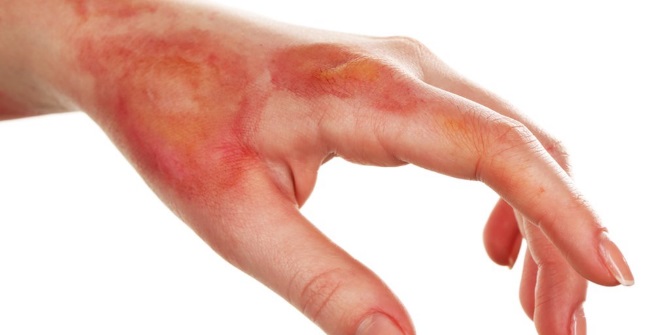 